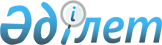 Об утверждении бюджета сельского округа имени К. Жубанова на 2020-2022 годы
					
			С истёкшим сроком
			
			
		
					Решение Мугалжарского районного маслихата Актюбинской области от 6 января 2020 года № 396. Зарегистрировано Департаментом юстиции Актюбинской области 20 января 2020 года № 6752. Прекращено действие в связи с истечением срока
      В соответствии с пунктом 2 статьи 9–1 Бюджетного кодекса Республики Казахстан от 4 декабря 2008 года, статьей 6 Закона Республики Казахстан от 23 января 2001 года "О местном государственном управлении и самоуправлении в Республике Казахстан", Мугалжарский районный маслихат РЕШИЛ:
      1. Утвердить бюджет сельского округа имени К.Жубанова на 2020-2022 годы согласно приложениям 1, 2 и 3, в том числе на 2020 год в следующих объемах:
      1) доходы – 51 212,7 тысяч тенге:
      налоговые поступления – 500,0 тысяч тенге;
      неналоговые поступления – 11,7 тысяч тенге;
      поступления от продажи основного капитала – 0,0 тысяч тенге;
      поступления трансфертов – 50 701,0 тысяч тенге;
      2) затраты – 51 212,7 тысяч тенге;
      3) чистое бюджетное кредитование – 0,0 тенге;
      бюджетные кредиты – 0,0 тенге;
      погашение бюджетных кредитов – 0,0 тенге;
      4) сальдо по операциям с финансовыми активами – 0,0 тенге;
      приобретение финансовых активов – 0,0 тенге;
      поступления от продажи финансовых активов государства – 0,0 тенге;
      5) дефицит (профицит) бюджета – 0,0 тенге;
      6) финансирование дефицита (использование профицита) бюджета – 0,0 тенге;
      поступление займов – 0,0 тенге;
      погашение займов – 0,0 тенге;
      используемые остатки бюджетных средств – 0,0 тенге;
      Сноска. Пункт 1 с изменениями, внесенными решениями Мугалжарского районного маслихата Актюбинской области от 26.03.2020 № 424 (вводится в действие с 01.01.2020); от 11.11.2020 № 518 (вводится в действие с 01.01.2020).


      2. Налоговыми поступлениями в бюджеты города районного значения, села, поселка, сельского округа являются:
      индивидуальный подоходный налог по доходам, подлежащим обложению самостоятельно физическими лицами, у которых на территории города районного значения, села, поселка расположено заявленное при постановке на регистрационный учет в органе государственных доходов:
      место нахождения – для индивидуального предпринимателя, частного нотариуса, частного судебного исполнителя, адвоката, профессионального медиатора;
      место жительства – для остальных физических лиц;
      налог на имущество физических лиц по объектам обложения данным налогом, находящимся на территории города районного значения, села, поселка, сельского округа;
      земельный налог на земли населенных пунктов с физических и юридических лиц по земельным участкам, находящимся на территории города районного значения, села, поселка;
      налог на транспортные средства:
      с физических лиц, место жительства которых находится на территории города районного значения, села, поселка;
      с юридических лиц, место нахождения которых, указываемое в их учредительных документах, располагается на территории города районного значения, села, поселка;
      плата за размещение наружной (визуальной) рекламы:
      на открытом пространстве за пределами помещений в городе районного значения, селе, поселке;
      в полосе отвода автомобильных дорог общего пользования, проходящих через территории города районного значения, села, поселка, сельского округа;
      на открытом пространстве за пределами помещений вне населенных пунктов и вне полосы отвода автомобильных дорог общего пользования.
      Неналоговыми поступлениями в бюджеты города районного значения, села, поселка, сельского округа являются:
      штрафы, налагаемые акимами городов районного значения, сел, поселков, сельских округов за административные правонарушения;
      добровольные сборы физических и юридических лиц;
      доходы от коммунальной собственности города районного значения, села, поселка, сельского округа (коммунальной собственности местного самоуправления):
      поступления части чистого дохода коммунальных государственных предприятий, созданных по решению аппарата акима города районного значения, села, поселка, сельского округа;
      доходы на доли участия в юридических лицах, находящиеся в коммунальной собственности города районного значения, села, поселка, сельского округа (коммунальной собственности местного самоуправления);
      доходы от аренды имущества коммунальной собственности города районного значения, села, поселка, сельского округа (коммунальной собственности местного самоуправления);
      другие доходы от коммунальной собственности города районного значения, села, поселка, сельского округа (коммунальной собственности местного самоуправления);
      другие неналоговые поступления в бюджеты города районного значения, села, поселка, сельского округа.
      3. Поступлениями в бюджеты города районного значения, села, поселка, сельского округа от продажи основного капитала являются деньги от продажи государственного имущества, закрепленного за государственными учреждениями, финансируемыми из бюджета города районного значения, села, поселка, сельского округа.
      4. Поступлениями трансфертов в бюджеты города районного значения, села, поселка, сельского округа являются трансферты из районного (города областного значения) бюджета.
      5. Принять к сведению и руководству, что с 1 января 2020 года установлено:
      1) минимальный размер заработной платы – 42 500 тенге;
      2) месячный расчетный показатель для исчисления пособий и иных социальных выплат, а также для применения штрафных санкций, налогов и других платежей в соответствии с законодательством Республики Казахстан – 2 651 тенге;
      3) величина прожиточного минимума для исчисления размеров базовых социальных выплат – 31 183 тенге;
      с 1 апреля 2020 года:
      1) минимальный размер государственной базовой пенсионной выплаты – 17 641 тенге;
      2) минимальный размер пенсии – 40 441 тенге;
      3) месячный расчетный показатель для исчисления пособий и иных социальных выплат, а также для применения штрафных санкций, налогов и других платежей в соответствии с законодательством Республики Казахстан – 2 778 тенге;
      4) величина прожиточного минимума для исчисления размеров базовых социальных выплат – 32 668 тенге.
      Сноска. Пункт 5 – в редакции решения Мугалжарского районного маслихата Актюбинской области от 25.08.2020 № 488 (вводится в действие с 01.01.2020).


      6. Учесть в бюджет сельского округа имени К. Жубанова на 2020 год объем субвенции передаваемой из районного бюджета в сумме 48 782,0 тысяч тенге.
      7. Учесть, в бюджете сельского округа имени К. Жубанова на 2020 год поступление целевых текущих трансфертов из республиканского бюджета 1 593,0 тысяч тенге, областного бюджета 100,0 тысяч тенге.
      8. Государственному учреждению "Аппарат маслихата Мугалжарского района" в установленном законодательном порядке обеспечить государственную регистрацию настоящего решения в Департаменте юстиции Актюбинской области
      9. Настоящее решение вводится в действие с 1 января 2020 года. Бюджет сельского округа имени К. Жубанова на 2020 год
      Сноска. Приложение 1 – в редакции решения Мугалжарского районного маслихата Актюбинской области от 11.11.2020 № 518 (вводится в действие с 01.01.2020). Бюджет сельского округа имени К. Жубанова на 2021 год Бюджет сельского округа имени К. Жубанова на 2022 год
					© 2012. РГП на ПХВ «Институт законодательства и правовой информации Республики Казахстан» Министерства юстиции Республики Казахстан
				
      Председатель сессии Мугалжарского районного маслихата

      К. Тукешев

      Cекретарь Мугалжарского районного маслихата

      Р. Мусенова
Приложение 1к решению Мугалжарского районногомаслихата от 6 января 2020 года № 396
категория
категория
категория
категория
сумма (тысяч тенге)
класс
класс
класс
сумма (тысяч тенге)
подкласс
подкласс
сумма (тысяч тенге)
наименование
сумма (тысяч тенге)
1. ДОХОДЫ
51 212,7
1
НАЛОГОВЫЕ ПОСТУПЛЕНИЯ
500,0
01
Подоходный налог
5,0
2
Индивидуальный подоходный налог
5,0
04
Налоги на собственность
495,0
1
Налоги на имущество
6,0
3
Земельный налог
15,0
4
Налог на транспортные средства
474,0
2
НЕНАЛОГОВЫЕ ПОСТУПЛЕНИЯ
11,7
06
Прочие неналоговые поступления
11,7
1
Прочие неналоговые поступления
11,7
4
Поступления трансфертов
50 701,0
02
Трансферты из вышестоящих органов государственного управления
50 701,0
3
Трансферты из районного (города областного значения) бюджета
50 701,0 
функциональная группа
функциональная группа
функциональная группа
функциональная группа
функциональная группа
сумма (тысяч тенге)
функциональная подгруппа
функциональная подгруппа
функциональная подгруппа
функциональная подгруппа
сумма (тысяч тенге)
администратор бюджетных программ
администратор бюджетных программ
администратор бюджетных программ
сумма (тысяч тенге)
программа
программа
сумма (тысяч тенге)
Наименование
сумма (тысяч тенге)
ІІ. ЗАТРАТЫ
51 212,7
01
Государственные услуги общего характера
17 224,7
1
Представительные, исполнительные и другие органы, выполняющие общие функции государственного управления
17 224,7
124
Аппарат акима города районного значения, села, поселка, сельского округа
17 224,7
001
Услуги по обеспечению деятельности акима города районного значения, села, поселка, сельского округа
17 224,7
04
Образование
28 655,0
1
Дошкольное воспитание и обучение
28 655,0
124
Аппарат акима города районного значения, села, поселка, сельского округа
28 655,0
004
Дошкольное воспитание и обучение и организация медицинского обслуживания в организациях дошкольного воспитания и обучения
28 655,0
07
Жилищно-коммунальное хозяйство
2 650,0
3
Благоустройство населенных пунктов
2 650,0
124
Аппарат акима города районного значения, села, поселка, сельского округа
2 650,0
008
Освещение улиц в населенных пунктах
1 008,0
009
Обеспечение санитарии в населенных пунктах
1 500,0
011
Благоустройство и озеленение населенных пунктов
142,0
12
Транспорт и коммуникации
2 683,0
1
Автомобильный транспорт
2 683,0
124
Аппарат акима города районного значения, села, поселка, сельского округа
2 683,0
013
Обеспечение функционирования автомобильных дорог в городах районного значения, селах, поселках, сельских округах
2 683,0
V. Дефицит (профицит) бюджета
-0,0
VI. Финансирование дефицита (использование профицита) бюджета
0,0Приложение 2к решению Мугалжарского районногомаслихата от 6 января 2020 года № 396
категория
класс
подкласс
наименование
наименование
сумма (тысяч тенге)
1. ДОХОДЫ
1. ДОХОДЫ
48 651,0
1
НАЛОГОВЫЕ ПОСТУПЛЕНИЯ
НАЛОГОВЫЕ ПОСТУПЛЕНИЯ
525,0
01
Подоходный налог
Подоходный налог
22,0
2
Индивидуальный подоходный налог
Индивидуальный подоходный налог
22,0
04
Налоги на собственность
Налоги на собственность
503,0
1
Налоги на имущество
Налоги на имущество
12,0
3
Земельный налог
Земельный налог
26,0
4
Налог на транспортные средства
Налог на транспортные средства
465,0
4
Поступления трансфертов
Поступления трансфертов
48 126,0
02
Трансферты из вышестоящих органов государственного управления
Трансферты из вышестоящих органов государственного управления
48 126,0
3
Трансферты из районного (города областного значения) бюджета
Трансферты из районного (города областного значения) бюджета
48 126,0
функциональная группа
функциональная подгруппа
администратор бюджетных программ
программа
наименование
сумма (тысяч тенге)
ІІ. ЗАТРАТЫ 
48 651,0
01
Государственные услуги общего характера
16 018,0
1
Представительные, исполнительные и другие органы, выполняющие общие функции государственного управления
16 018,0
124
Аппарат акима города районного значения, села, поселка, сельского округа
16 018,0
001
Услуги по обеспечению деятельности акима города районного значения, села, поселка, сельского округа
16 018,0
04
Образование
30 173,0
1
Дошкольное воспитание и обучение
30 173,0
124
Аппарат акима города районного значения, села, поселка, сельского округа
30 173,0
004
Дошкольное воспитание и обучение и организация медицинского обслуживания в организациях дошкольного воспитания и обучения
30 173,0
07
Жилищно-коммунальное хозяйство
1 461,0
3
Благоустройство населенных пунктов
1 461,0
124
Аппарат акима города районного значения, села, поселка, сельского округа
1 461,0
008
Освещение улиц в населенных пунктах
1 251,0
011
Благосутройство и озеленение населенных пунктов
210,0
12
Транспорт и коммуникации
1 000,0
1
Автомобильный транспорт
1 000,0
124
Аппарат акима города районного значения, села, поселка, сельского округа
1 000,0
013
Обеспечение функционирования автомобильных дорог в городах районного значения, селах, поселках, сельских округах
1 000,0
V. Дефицит (профицит) бюджета
0,0
VI. Финансирование дефицита (использование профицита) бюджета
0,0Приложение 3к решению Мугалжарского районногомаслихата от 6 января 2020 года № 396
категория
класс
подкласс
наименование
наименование
сумма (тысяч тенге)
1. ДОХОДЫ
1. ДОХОДЫ
48 995,0
1
НАЛОГОВЫЕ ПОСТУПЛЕНИЯ
НАЛОГОВЫЕ ПОСТУПЛЕНИЯ
551,0
01
Подоходный налог
Подоходный налог
22,0
2
Индивидуальный подоходный налог
Индивидуальный подоходный налог
22,0
04
Налоги на собственность
Налоги на собственность
529,0
1
Налоги на имущество
Налоги на имущество
12,0
3
Земельный налог
Земельный налог
26,0
4
Налог на транспортные средства
Налог на транспортные средства
491,0
4
Поступления трансфертов
Поступления трансфертов
48 444,0
02
Трансферты из вышестоящих органов государственного управления
Трансферты из вышестоящих органов государственного управления
48 444,0
3
Трансферты из районного (города областного значения) бюджета
Трансферты из районного (города областного значения) бюджета
48 444,0
функциональная группа
функциональная подгруппа
администратор бюджетных программ
программа
наименование
сумма (тысяч тенге)
ІІ. ЗАТРАТЫ 
48 995,0
01
Государственные услуги общего характера
16 338,0
1
Представительные, исполнительные и другие органы, выполняющие общие функции государственного управления
16 338,0
124
Аппарат акима города районного значения, села, поселка, сельского округа
16 338,0
001
Услуги по обеспечению деятельности акима города районного значения, села, поселка, сельского округа
16 338,0
04
Образование
30 173,0
1
Дошкольное воспитание и обучение
30 173,0
124
Аппарат акима города районного значения, села, поселка, сельского округа
30 173,0
004
Дошкольное воспитание и обучение и организация медицинского обслуживания в организациях дошкольного воспитания и обучения
30 173,0
07
Жилищно-коммунальное хозяйство
1 484,0
3
Благоустройство населенных пунктов
1 484,0
124
Аппарат акима города районного значения, села, поселка, сельского округа
1 484,0
008
Освещение улиц в населенных пунктах
1 263,0
011
Благосутройство и озеленение населенных пунктов
221,0
12
Транспорт и коммуникации
1 000,0
1
Автомобильный транспорт
1 000,0
124
Аппарат акима города районного значения, села, поселка, сельского округа
1 000,0
013
Обеспечение функционирования автомобильных дорог в городах районного значения, селах, поселках, сельских округах
1 000,0
V. Дефицит (профицит) бюджета
0,0
VI. Финансирование дефицита (использование профицита) бюджета
0,0